Проект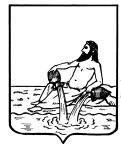 АДМИНИСТРАЦИЯ ВЕЛИКОУСТЮГСКОГО МУНИЦИПАЛЬНОГО ОКРУГАВОЛОГОДСКОЙ ОБЛАСТИПОСТАНОВЛЕНИЕ__________				      __________г.Великий УстюгО ПОРЯДКЕ ПРЕДОСТАВЛЕНИЯ МЕР СОЦИАЛЬНОЙ ПОДДЕРЖКИОТДЕЛЬНЫМ КАТЕГОРИЯМ ГРАЖДАН, ПРОЖИВАЮЩИХ И РАБОТАЮЩИХВ СЕЛЬСКОЙ МЕСТНОСТИ, РАБОЧИХ ПОСЕЛКАХ (ПОСЕЛКАХГОРОДСКОГО ТИПА) ВЕЛИКОУСТЮГСКОГО МУНИЦИПАЛЬНОГО ОКРУГАВ целях реализации решения Великоустюгской Думы от 14.04.2023 N 49 "О социальной поддержке отдельных категорий граждан, проживающих и работающих в сельской местности, рабочих поселках (поселках городского типа) Великоустюгского муниципального округа", в соответствии со статьёй 33, 38 Устава Великоустюгского муниципального округапостановляю:Утвердить прилагаемый порядок предоставления мер социальной поддержки отдельным категориям граждан, проживающих и работающих в сельской местности, рабочих поселках (поселках городского типа) Великоустюгского муниципального округа, согласно приложения № 1 к настоящему постановлению.Признать утратившими силу постановления администрации Великоустюгского муниципального района, постановления администраций городских, сельских поселений Великоустюгского муниципального района согласно приложению № 2 к настоящему постановлению.Настоящее постановление вступает в силу после официального опубликования и распространяется на правоотношения, возникшие с 1 января  2023 года.Глава Великоустюгскогомуниципального округа                                                          А.В. КузьминПриложение №1К постановлениюадминистрации Великоустюгскогомуниципального округаот                           N   ПОРЯДОКПРЕДОСТАВЛЕНИЯ МЕР СОЦИАЛЬНОЙ ПОДДЕРЖКИ ОТДЕЛЬНЫМКАТЕГОРИЯМ ГРАЖДАН, ПРОЖИВАЮЩИХ И РАБОТАЮЩИХ В СЕЛЬСКОЙМЕСТНОСТИ, РАБОЧИХ ПОСЕЛКАХ (ПОСЕЛКАХ ГОРОДСКОГО ТИПА)ВЕЛИКОУСТЮГСКОГО МУНИЦИПАЛЬНОГО ОКРУГА (далее - Порядок)1. Общие положения1.1. Настоящий Порядок устанавливает механизм предоставления денежных компенсаций на оплату жилого помещения и коммунальных услуг отдельным категориям граждан, проживающих и работающих в сельской местности, рабочих поселках (поселках городского типа) Великоустюгского муниципального округа, в целях реализации мер социальной поддержки по оплате жилого помещения и коммунальных услуг, являющихся расходными обязательствами округа:ежемесячной денежной компенсации расходов на оплату жилого помещения, отопления, освещения, обращения с твердыми коммунальными отходами (далее – ежемесячная денежная компенсация);ежегодной денежной компенсации на приобретение твердого топлива (далее-ежегодная денежная компенсация).1.2. Действие настоящего Порядка распространяется на меры социальной поддержки по ежемесячной денежной компенсации и ежегодной денежной компенсации, предоставляемые гражданам, указанным в пункте 1 Положения о социальной поддержке отдельных категорий граждан, проживающих и работающих в сельской местности, рабочих посёлках (посёлках городского типа) Великоустюгского муниципального округа (далее – Порядок), утвержденного решением Великоустюгской Думы от 14.04.2023 N 49"О социальной поддержке отдельных категорий граждан, проживающих и работающих в сельской местности, рабочих поселках (поселках городского типа) Великоустюгского муниципального округа".Ежемесячные денежные компенсации и ежегодные денежные компенсации предоставляются гражданам, указанным в подпункте 1.2 настоящего Порядка, проживающим на территории Великоустюгского муниципального района, по одному жилому помещению по месту жительства либо по месту пребывания.1.3. Назначить уполномоченным лицом по начислению и перечислению мер социальной поддержке по ежемесячной денежной компенсации и ежегодной денежной компенсации финансовое управление администрации Великоустюгского муниципального округа (далее - уполномоченный орган).1.4. Персональные данные получателей денежных компенсаций размещаются в Единой государственной информационной системе социального обеспечения (далее-ЕГИССО) в соответствии с порядком предоставления информации в ЕГИССО, утвержденным постановлением Правительства РФ от 14.02.2017 N 181 "О Единой государственной информационной системе социального обеспечения".2. Предоставление ежемесячной денежной компенсации2.1. Прием заявления и документов для назначения ежемесячной денежной компенсации осуществляется уполномоченным органом или многофункциональным центром.2.2. Назначение ежемесячной денежной компенсации расходов на оплату жилого помещения, отопления, освещения, обращения с твердыми коммунальными отходами производится:2.2.1. Гражданам, указанным в пункте 1.2 настоящего Порядка, на основании заявления, оформленного согласно приложению 1 к настоящему Порядку, при представлении следующих документов: 1) копии документа, удостоверяющего личность заявителя (страниц, содержащих сведения о личности заявителя), - в случае направления заявления почтовым отправлением;2) копии СНИЛС;3) справки о регистрации по месту жительства;4) справка муниципального учреждения культуры по форме согласно приложению 2;5)копии трудовой книжки и (или) сведений о трудовой деятельности в соответствии со статьей 66.1 Трудового кодекса Российской Федерации  - если заявитель является пенсионером;6) пенсионерами при переезде на новое место жительства в Великоустюгский муниципальный район из сельской местности, рабочего поселка (поселка городского типа) в пределах области - справки уполномоченного органа о прекращении предоставления ежемесячной денежной компенсации на оплату жилого помещения, отопления, освещения, обращения с твердыми коммунальными отходами по прежнему месту жительства;7) реквизитов счета, открытого в кредитном учреждении.2.2.2. В случае обращения за назначением ежемесячной денежной компенсации представителя заявителя дополнительно к документам, предусмотренным пунктом 2.2.1 настоящего Порядка, следующие документы:копия документа, удостоверяющего личность представителя (страниц, содержащих сведения о личности представителя заявителя), - в случае направления заявления почтовым отправлением;копия документа, подтверждающего полномочия представителя.2.2.3. Заявитель (представитель заявителя) вправе не представлять в уполномоченный орган (многофункциональный центр) копии страниц паспорта, содержащих отметки о регистрации заявителя по месту жительства, справки, предусмотренные подпунктом 3 подпункта 2.2.1 настоящего Порядка. В этом случае уполномоченный орган (многофункциональный центр) не позднее 2 рабочих дней со дня регистрации заявления направляет соответствующий межведомственный запрос.2.2.4. Заявление и прилагаемые документы представляются в уполномоченный орган (многофункциональный центр) лично либо почтовым отправлением.Копии документов представляются с предъявлением подлинников либо заверенными в нотариальном порядке. При представлении копий документов с подлинниками специалист уполномоченного органа (многофункционального центра), осуществляющий прием документов, делает на копии отметку о ее соответствии подлиннику и возвращает подлинник заявителю (представителю заявителя) при личном обращении в день их представления, при направлении по почте - в течение 2 рабочих дней со дня их поступления способом, позволяющим подтвердить факт и дату возврата.2.2.5. Заявление на бумажном носителе регистрируется в день его поступления со всеми необходимыми документами, обязанность по представлению которых возложена на заявителя (представителя заявителя).Уполномоченный орган (многофункциональный центр) проверяет наличие всех необходимых документов, предусмотренных подпунктом 2.2.1 настоящего Порядка и в случае если к заявлению, представленному заявителем (представителем заявителя) лично, не приложены или приложены не все необходимые документы, возвращает заявителю (представителю заявителя) заявление и документы, представленные лично, в день их представления с уведомлением о недостающих документах.В случае направления заявления и необходимых документов по почте – возврат осуществляется не позднее 5 рабочих дней со дня их поступления способом, позволяющим подтвердить факт и дату возврата, с указанием недостающих документов.2.3. Ежемесячная денежная компенсация назначается со дня обращения за ней, но не ранее возникновения права на меры социальной поддержки по оплате жилого помещения и коммунальных услуг. Днем обращения считается день регистрации заявления о назначении ежемесячной денежной компенсации уполномоченным органом или многофункциональным центром. Для граждан, получавших меры социальной поддержки по оплате жилого помещения, отопления, освещения, обращения с твердыми коммунальными отходами до вступления в силу настоящего Порядка, а также гражданам, не получавшим меры социальной поддержки по оплате жилого помещения, отопления, освещения, обращения с твердыми коммунальными отходами, право на которые возникло до вступления в силу настоящего Порядка, ежемесячная денежная компенсация назначается с 01. 01 2023.При переходе на получение ежемесячной денежной компенсации по другим основаниям (по федеральному или областному законодательству) компенсация назначается по заявлению гражданина (представителя заявителя) с первого числа месяца, следующего за месяцем, за который была произведена выплата по прежнему основанию.Гражданин обязан в течение 14 дней со дня изменения количества лиц, зарегистрированных совместно с ним по месту жительства (месту пребывания), письменно сообщить об этом уполномоченный орган.Уполномоченный орган на основании представленных документов формирует личные дела граждан.Решение о назначении ежемесячной денежной компенсации либо об отказе в ее назначении принимается уполномоченным органом в течение 10 рабочих дней со дня обращения, а в случае направления межведомственных запросов - со дня получения уполномоченным органом (многофункциональным центром) всех запрашиваемых документов и (или) сведений. В случае отказа в назначении ежемесячной денежной компенсации уполномоченный орган в срок не позднее 5 рабочих дней со дня принятия решения уведомляет об этом заявителя (представителя заявителя) с указанием основания отказа и порядка его обжалования.Основаниями для отказа в назначении ежемесячной денежной компенсации являются выявление противоречия в сведениях, содержащихся в представленных документах, и (или) отсутствие права на ежемесячную денежную компенсацию.2.4. Гражданам, указанным в пункте 1.2 настоящего Порядка и одновременно имеющим право на меры социальной поддержки в соответствии с законом Российской Федерации от 15 мая 1991 года N 1244-1 "О социальной защите граждан, подвергшихся воздействию радиации вследствие катастрофы на Чернобыльской АЭС", Федеральными законами от 12 января 1995 года N 5-ФЗ "О ветеранах", от 24 ноября 1995 года N 181-ФЗ "О социальной защите инвалидов в Российской Федерации", от 26 ноября 1998 года N 175-ФЗ "О социальной защите граждан Российской Федерации, подвергшихся воздействию радиации вследствие аварии в 1957 году на производственном объединении "Маяк" и сбросов радиоактивных отходов в реку Теча" и от 10 января 2002 года N 2-ФЗ "О социальных гарантиях гражданам, подвергшимся радиационному воздействию вследствие ядерных испытаний на Семипалатинском полигоне", пунктом статьи 154 Федерального закона от 22 августа 2004 года N 122-ФЗ "О внесении изменений в законодательные акты Российской Федерации и признании утратившими силу некоторых законодательных актов Российской Федерации в связи с принятием федеральных законов "О внесении изменений и дополнений в Федеральный закон "Об общих принципах организации законодательных (представительных) и исполнительных органов государственной власти субъектов Российской Федерации" и "Об общих принципах организации местного самоуправления в Российской Федерации", постановлением Верховного Совета Российской Федерации от 27 декабря 1991 года N 2123-1 "О распространении действия закона РСФСР "О социальной защите граждан, подвергшихся воздействию радиации вследствие катастрофы на Чернобыльской АЭС" на граждан из подразделений особого риска", ежемесячная денежная компенсация расходов на оплату жилого помещения, отопления, освещения предоставляется в размере разности между расходами гражданина на оплату жилого помещения, отопления, освещения и суммой ежемесячной денежной компенсации расходов на оплату указанных услуг, предоставляемых в соответствии с федеральными и областными нормативными правовыми актами.Ежемесячная денежная компенсация расходов на обращение с твердыми коммунальными отходами предоставляется в размере 50 процентов от разницы между расходами гражданина на оплату и суммой ежемесячной денежной компенсации расходов, предоставляемых в соответствии с федеральными и областными нормативными правовыми актами.2.4.1. Лицам, указанным в пункте 1.2 настоящего Порядка, расчет размера ежемесячной денежной компенсации расходов на оплату освещения осуществляется исходя из установленных тарифов и показаний приборов учета электрической энергии, потребляемой для освещения жилого помещения. При отсутствии вышеуказанных приборов учета объем электрической энергии, потребляемой для освещения жилого помещения, определяется исходя из следующих долей электрической энергии, приходящейся на нужды освещения жилых помещений, в общем потреблении электрической энергии: 0.38 - в жилых помещениях, кроме оборудованных электрическими плитами; 0.24 - в жилых помещениях, оборудованных электрическими плитами.2.5. Размер ежемесячной денежной компенсации определяется уполномоченным органом как сумма компенсаций по каждому виду предоставленных гражданам жилищно-коммунальных услуг, рассчитанных организациями (управляющей организацией, товариществом собственников жилья, жилищным кооперативом, расчетно-кассовыми центрами и др.), которым граждане вносят плату за жилое помещение и (или) коммунальные услуги в соответствии с Жилищным кодексом Российской Федерации (далее – организации).Уполномоченный орган взаимодействует с организациями в соответствии с заключенными соглашениями.Ежемесячная денежная компенсация не предоставляется гражданам при наличии у них подтвержденной вступившим в законную силу судебным актом непогашенной задолженности по оплате жилых помещений и коммунальных услуг, которая образовалась за период не более чем три последних года. Информацию о наличии у граждан такой задолженности уполномоченный орган получает из государственной информационной системы жилищно-коммунального хозяйства (далее – ГИС ЖКХ).При получении уполномоченным органом из ГИС ЖКХ информации об отсутствии задолженности, указанной в абзаце третьем настоящего пункта, ежемесячная денежная компенсация предоставляется за весь период, за который она не выплачивалась, но не более чем за три года, предшествующие месяцу возобновления выплаты. 2.6. При определении размера ежемесячной денежной компенсации гражданам, имеющим право на меры социальной поддержки по оплате жилого помещения и коммунальных услуг, на основании заявления заявителя (представителя заявителя) не учитываются следующие зарегистрированные совместно с ними временно отсутствующие члены семьи:зарегистрированные по месту пребывания в другом жилом помещении,проходящие военную службу по призыву или по контракту, или по мобилизации, или пребывающие в добровольческом формировании, содействующем выполнению задач, возложенных на Вооруженные Силы Российской Федерации,отбывающие наказания в виде лишения свободы,обучающиеся и (или) работающие за пределами Российской Федерации,признанные безвестно отсутствующими.Заявителем (представителем заявителя) представляются следующие документы, подтверждающие временное отсутствие члена его семьи:копия вступившего в законную силу решения суда о признании гражданина безвестно отсутствующим - если член семьи признан безвестно отсутствующим и его имущество не передано на основании решения суда в доверительное управление.копию свидетельства о регистрации по месту пребывания - если член семьи зарегистрирован по месту пребывания в другом жилом помещении;справку из военного комиссариата либо из воинской части - если член семьи проходит военную службу по призыву или по контракту, или по мобилизации, или пребывает в добровольческом формировании, содействующем выполнению задач, возложенных на Вооруженные Силы Российской Федерации;справку из исправительного учреждения об отбывании наказания - если член семьи отбывает наказание в виде лишения свободы;справка, подтверждающая факт обучения (работы) за пределами Российской Федерации, с нотариально заверенным переводом - если член семьи обучается и (или) работает за пределами Российской Федерации;копия вступившего в законную силу решения суда о признании гражданина безвестно отсутствующим - если член семьи признан безвестно отсутствующим и его имущество не передано на основании решения суда в доверительное управлениекопию договора доверительного управления имуществом гражданина - если член семьи признан безвестно отсутствующим и его имущество передано на основании решения суда в доверительное управление.Заявление и документы на бумажном носителе представляются в уполномоченный орган путем личного обращение либо направляются почтовым отправлением, в многофункциональный центр - путем личного обращения.Копии документов на бумажном носителе представляются с предъявлением подлинников либо заверенными в нотариальном порядке. При представлении копий документов с подлинниками специалист уполномоченного органа (многофункционального центра), осуществляющий прием документов, делает на копии отметку о ее соответствии подлиннику и возвращает подлинники заявителю (его представителю) при личном обращении в день их представления, при направлении по почте - в течение 5 рабочих дней со дня их поступления способом, позволяющим подтвердить факт и дату возврата.Расчет ежемесячной денежной компенсации без учета временно отсутствующих членов семьи заявителя осуществляется с 1 числа месяца, следующего за месяцем обращения с заявлением и всеми необходимыми документами, обязанность по представлению которых возложена на заявителя.В случае досрочного увольнения с военной службы по призыву или по контракту, или по мобилизации, или досрочного прекращения действия контракта о добровольном содействии в выполнении задач, возложенных на Вооруженные Силы Российской Федерации, досрочного освобождения из мест лишения свободы, досрочного окончания обучения (работы) за пределами Российской Федерации членов семьи заявителя, а также в случае явки или обнаружения места пребывания члена семьи заявителя, признанного безвестно отсутствующим, заявитель (представитель заявителя) обязан в течение 14 дней письменно сообщить об этом уполномоченный орган.Расчет ежемесячной денежной компенсации с учетом всех зарегистрированных совместно с заявителем членов семьи заявителя осуществляется с 1 числа месяца, следующего за месяцем окончания срока регистрации члена семьи по месту пребывания в другом жилом помещении, увольнения с военной службы по призыву или по контракту, или по мобилизации, или прекращения действия контракта о добровольном содействии в выполнении задач, возложенных на Вооруженные Силы Российской Федерации, освобождения из мест лишения свободы, окончания обучения (работы) за пределами Российской Федерации членов семьи заявителя, а также явки или обнаружения места пребывания члена семьи заявителя, признанного безвестно отсутствующим.2.7. Предоставление ежемесячной денежной компенсации прекращается решением уполномоченного органа с первого числа месяца, следующего за месяцем, в котором наступили следующие обстоятельства:выезд на постоянное место жительства за пределы района;переход на получение аналогичных выплат по другим основаниям;утрата права на получение ежемесячной денежной компенсации;смерть гражданина, а также признание его в установленном порядке умершим или безвестно отсутствующим.Гражданин обязан в течение 14 дней с момента наступления обстоятельств, влекущих прекращение предоставления ежемесячной денежной компенсации, указанных в абзацах втором - четвертом настоящего пункта, письменно сообщить уполномоченному органу о таких обстоятельствах.Решение о прекращении предоставления ежемесячной денежной компенсации принимается уполномоченным органом в течение 5 рабочих дней со дня получения сведений от гражданина о его выезде, переходе на получение аналогичных выплат по другим основаниям, утрате права на получение ежемесячной денежной компенсации, получения сведений о смерти гражданина от органов записи актов гражданского состояния.В случае изменения гражданином места жительства (места пребывания) в пределах района ежемесячные денежные компенсации по новому месту жительства (месту пребывания) назначаются в соответствии с пунктом 2.2 настоящего Порядка со дня регистрации по новому месту жительства (месту пребывания), но не ранее дня, следующего за периодом, за который произведена выплата ежемесячной денежной компенсации по прежнему месту жительства (месту пребывания), при условии, что гражданин обратился в уполномоченный орган в течение месяца, в котором был зарегистрирован по новому месту жительства (месту пребывания). В случае обращения в последующие месяцы ежемесячные компенсации назначаются со дня обращения.2.8. Уполномоченный орган ежемесячно:с 1 по 25 число текущего месяца формируют базу данных граждан, имеющих право на получение ежемесячной денежной компенсации;не позднее 26 числа текущего месяца передают организациям списки граждан, имеющих право на получение ежемесячной денежной компенсации, в электронном виде либо на бумажном носителе (организациям, расположенным за пределами Вологодской области).2.9. Организации ежемесячно:на основании данных о плате за жилое помещение и (или) плате за предоставленные коммунальные услуги в период с 26 числа текущего месяца по последнее число текущего месяца производят расчет сумм компенсаций по каждому виду предоставленных гражданам жилищно-коммунальных услуг;не позднее 3 числа месяца, следующего за месяцем, в котором произведен расчет сумм компенсаций по каждому виду предоставленных гражданам жилищно-коммунальных услуг, представляют в уполномоченный орган спискив электронном виде либо на бумажном носителе (организациям, расположенным за пределами Вологодской области).2.10. Уполномоченный орган:заключает договоры с банками на перечисление гражданам ежемесячной денежной компенсации и с организациями федеральной почтовой связи на доставку гражданам ежемесячной денежной компенсации;ежемесячно в срок до 7 числа на основании полученных от организаций списков составляет реестры о начисленной гражданам сумме ежемесячной денежной компенсации.2.11. Выплата ежемесячной денежной компенсации за истекший месяц производится уполномоченным органом ежемесячно до установленного в соответствии с частью 1 статьи 155 Жилищного кодекса Российской Федерации срока внесения гражданами платы за жилое помещение и коммунальные услуги путем перечисления денежных средств на банковские счета граждан или через организации федеральной почтовой связи - по выбору гражданина.Денежные средства перечисляются банкам с учетом оплаты услуг банка, организациям федеральной почтовой связи - с учетом расходов по доставке в соответствии с заключенными договорами.2.12. При отсутствии у гражданина права на получение ежемесячной денежной компенсации уполномоченный орган принимает меры к возврату излишне перечисленных сумм ежемесячной денежной компенсации. Возврат необоснованно полученной ежемесячной денежной компенсации производится гражданином добровольно. При отказе от добровольного возврата указанных средств они взыскиваются в судебном порядке в соответствии с законодательством Российской Федерации.Суммы ежемесячных денежных компенсаций, излишне выплаченные гражданину вследствие перерасчета платы за отдельные виды жилищно-коммунальных услуг, произведенного организациями, счетной ошибки, допущенной организациями при расчете сумм ежемесячных денежных компенсаций, засчитываются в счет будущих ежемесячных денежных компенсаций. При отсутствии права на получение ежемесячной денежной компенсации эти средства возвращаются гражданином в порядке, предусмотренном абзацем первым настоящего пункта.2.13. Суммы ежемесячной денежной компенсации, причитавшиеся гражданину и не полученные им при жизни, включаются в состав наследства и наследуются на основаниях, установленных законодательством Российской Федерации.2.14. Назначенная и не полученная гражданином ежемесячная денежная компенсация выплачивается в случае обращения гражданина за ее получением в срок не более трех лет со дня ее назначения.3. Предоставление ежегодных денежныхкомпенсаций на приобретение твердого топлива(далее - ежегодные денежные компенсации)3.1. Прием заявления и документов для назначения ежегодных денежных компенсаций осуществляется уполномоченным органом или многофункциональным центром.Назначение ежегодной денежной компенсации осуществляется финансовым управлением администрации Великоустюгского муниципального округа (далее - уполномоченный орган) по месту жительства (месту пребывания) граждан.3.2. Назначение ежегодных денежных компенсаций производится:3.2.1. Гражданам, указанным в пункте 1.2 настоящего Порядка, на основании заявления, оформленного согласно приложению 1 к настоящему Порядку, при представлении следующих документов:1) копии документа, удостоверяющего личность заявителя (страниц, содержащих сведения о личности заявителя), - в случае направления заявления почтовым отправлением;2) копии СНИЛС;3) справки о регистрации по месту жительства;4) справка муниципального учреждения культуры по форме согласно приложению 2;5) копии трудовой книжки и (или) сведений о трудовой деятельности в соответствии со статьей 66.1 Трудового кодекса Российской Федерации  - если заявитель является пенсионером;6) пенсионерами при переезде на новое место жительства в Великоустюгский муниципальный район из сельской местности, рабочего поселка (поселка городского типа) в пределах области - справки уполномоченного органа о прекращении предоставления ежемесячной денежной компенсации на оплату жилого помещения, отопления, освещения, обращения с твердыми коммунальными отходами по прежнему месту жительства;7) документа, подтверждающего проживание гражданина в доме, не имеющем центрального отопления, и (или) отсутствие природного газа, используемого для отопления (технический паспорт здания (строения), или технический паспорт жилого помещения (квартиры), или технический паспорт индивидуального жилищного строительства, или кадастровый паспорт помещения, или справка территориального отдела администрации Великоустюгского муниципального округа о том, что в населенном пункте отсутствует центральное отопление, или справка управляющей организации, товарищества собственников жилья, жилищного кооператива о том, что в жилом доме отсутствуют центральное отопление, природный газ, используемый для отопления);8) реквизитов счета, открытого в кредитном учреждении.3.2.2. В случае обращения за назначением ежегодной денежной компенсации представителя заявителя дополнительно к документам, предусмотренным пунктом 3.2.1 настоящего Порядка, следующие документы:копия документа, удостоверяющего личность представителя (страниц, содержащих сведения о личности представителя заявителя), - в случае направления заявления почтовым отправлением;копия документа, подтверждающего полномочия представителя.3.2.3. Заявитель (представитель заявителя) вправе не представлять в уполномоченный орган (многофункциональный центр) копии страниц паспорта, содержащих отметки о регистрации заявителя по месту жительства, справки, предусмотренные подпунктом 3 подпункта 3.2.1 настоящего Порядка. В этом случае уполномоченный орган (многофункциональный центр) не позднее 2 рабочих дней со дня регистрации заявления направляет соответствующий межведомственный запрос.3.2.4. Заявление и прилагаемые документы представляются в уполномоченный орган (многофункциональный центр) лично либо почтовым отправлением.Копии документов представляются с предъявлением подлинников либо заверенными в нотариальном порядке. При представлении копий документов с подлинниками специалист уполномоченного органа (многофункционального центра), осуществляющий прием документов, делает на копии отметку о ее соответствии подлиннику и возвращает подлинник заявителю (представителю заявителя) при личном обращении в день их представления, при направлении по почте - в течение 2 рабочих дней со дня их поступления способом, позволяющим подтвердить факт и дату возврата.3.2.5.Заявление на бумажном носителе регистрируется в день его поступления со всеми необходимыми документами, обязанность по представлению которых возложена на заявителя (представителя заявителя).Уполномоченный орган (многофункциональный центр) проверяет наличие всех необходимых документов, предусмотренных подпунктом 3.2.1 настоящего Порядка и в случае если к заявлению, представленному заявителем (представителем заявителя) лично, не приложены или приложены не все необходимые документы, возвращает заявителю (представителю заявителя) заявление и документы, представленные лично, в день их представления с уведомлением о недостающих документах.В случае направления заявления и необходимых документов по почте – возврат осуществляется не позднее 5 рабочих дней со дня их поступления способом, позволяющим подтвердить факт и дату возврата, с указанием недостающих документов.3.2.6. Решение о назначении ежегодной денежной компенсации либо об отказе в ее назначении принимается уполномоченным органом в течение 10 рабочих дней со дня регистрации заявления о назначении ежегодной денежной компенсации, а в случае направления межведомственных запросов - со дня получения уполномоченным органом (многофункциональным центром) всех запрашиваемых документов и (или) сведений.В случае отказа в назначении ежегодных денежных компенсаций уполномоченный орган в срок не позднее 5 рабочих дней со дня принятия решения уведомляет об этом заявителя (представителя заявителя) с указанием причины отказа и порядка его обжалования.Основанием для отказа являются выявление противоречия в сведениях, содержащихся в представленных документах, и (или) отсутствие права на ежегодную денежную компенсацию.3.3. Гражданам, право которых на меры социальной поддержки по оплате жилого помещения и коммунальных услуг возникло в текущем году, ежегодные денежные компенсации за текущий год назначаются с месяца приобретения права на указанные меры социальной поддержки, если заявление с документами, предусмотренными пунктом 3.2.1 и 3.2.2 настоящего Порядка, поступило в уполномоченный орган (многофункциональный центр) в текущем году. В этом случае сумма ежегодных денежных компенсаций в текущем году определяется пропорционально числу полных месяцев с месяца приобретения права до конца текущего года.Граждане, указанные в абзаце первом настоящего пункта, имеют право на получение ежегодных денежных компенсаций в последующие годы в беззаявительном порядке.В случае если гражданин проживает в доме, не имеющем центрального отопления, и пользуется мерами социальной поддержки по оплате отопления в форме ежемесячной денежной компенсации, ежегодная денежная компенсация на приобретение твердого топлива не выплачивается.В случае если в доме, не имеющем центрального отопления, установлен газовый (электрический) котел для отопления, ежегодная денежная компенсация на приобретение твердого топлива не выплачивается.3.4. Уполномоченный орган:формирует личные дела получателей ежегодных денежных компенсаций;в течение 5 рабочих дней со дня принятия решения о назначении ежегодной денежной компенсации осуществляет ввод информации о произведенном назначении в информационную систему, содержащую базы данных получателей мер социальной поддержки;в срок не позднее 2 рабочих дней со дня получения мотивированного запроса о прекращении выплаты компенсации выносит решение и направляет в уполномоченный орган, направивший запрос, уведомление о прекращении выплаты с указанием последнего периода ее предоставления.3.5. В случае перехода в течение года граждан, являющихся получателями ежегодных денежных компенсаций по федеральному, областному законодательству, на получение ежегодных денежных компенсаций по настоящему Порядку ежегодные денежные компенсации на приобретение твердого топлива предоставляются, если данному гражданину не были предоставлены указанные компенсации в соответствии с федеральным, областным законодательством.3.6. Гражданам в период их постоянного проживания в стационарных организациях (отделениях) социального обслуживания выплата ежегодной денежной компенсации не производится. Гражданину, поступившему в стационарную организацию (отделение) социального обслуживания в текущем году, предоставление ежегодных денежных компенсаций прекращается с 1 января года, следующего за годом поступления гражданина в организацию социального обслуживания.3.7. Предоставление ежегодных денежных компенсаций прекращается на основании решения уполномоченного органа с 1 января года, следующего за годом, в котором наступили следующие обстоятельства:- выезд на постоянное место жительства за пределы района;- предоставление по выбору получателя мер социальной поддержки той же формы социальной поддержки по другому федеральному закону, или по закону области, или по иному нормативному правовому акту независимо от основания, по которому они устанавливаются;- утрата права на меры социальной поддержки (изменение условий проживания – подключение жилого помещения, в котором проживает получатель, к центральному отоплению, отоплению от газового или электрического котла) ;- смерть получателя, а также признание его в установленном порядке умершим или безвестно отсутствующим.Гражданин обязан в течение 14 дней со дня наступления обстоятельств, влекущих прекращение предоставления ежегодной денежной компенсации, указанных в абзацах втором - четвертом настоящего подпункта, письменно сообщить уполномоченному органу о таких обстоятельствах.3.8. В случае изменения гражданином места жительства (места пребывания) в пределах района ежегодные денежные компенсации по новому месту жительства (месту пребывания) назначаются в соответствии с пунктом 3.2 настоящего Порядка, но не ранее 1 числа месяца, следующего за месяцем, за который произведена выплата аналогичных компенсаций по прежнему месту жительства (месту пребывания), если условия проживания не изменились.В том случае, если при смене места жительства (места пребывания) изменились условия проживания, право на ежегодные денежные компенсации определяется с учетом этого обстоятельства. Если по новому месту жительства (месту пребывания) право на ежегодную денежную компенсацию у гражданина отсутствует, не полученная по прежнему месту жительства компенсация выплачивается за все полные календарные месяцы, в течение которых гражданин проживал в доме, не имеющем центрального отопления, в форме ежемесячной денежной компенсации.3.9. Решение о прекращении выплаты ежегодной денежной компенсации принимается уполномоченным органом в течение 5 рабочих дней со дня получения от гражданина сведений, предусмотренных абзацем первым настоящего пункта, получения сведений о смерти гражданина от органов записи актов гражданского состояния, получения от заинтересованного лица решения суда об объявлении получателя умершим или признании его безвестно отсутствующим, вступившего в законную силу.3.10. Выплата ежегодных денежных компенсаций производится уполномоченным органом путем перечисления денежных средств на банковские счета граждан или через организации федеральной почтовой связи по выбору гражданина.Выплата ежегодных денежных компенсаций в текущем году производится до 30 декабря текущего года.Денежные средства перечисляются банкам с учетом оплаты услуг банка, организациям федеральной почтовой связи - с учетом расходов по доставке в соответствии с заключенными договорами.3.11. При отсутствии у гражданина права на получение ежегодной денежной компенсации уполномоченный орган принимает меры к возврату излишне перечисленных сумм ежегодной денежной компенсации в случае, если переплата образовалась по вине гражданина (представление документов с заведомо ложными сведениями, сокрытие данных, влияющих на право предоставления ежегодной денежной компенсации). Возврат необоснованно полученной ежегодной денежной компенсации производится гражданином добровольно. При отказе от добровольного возврата указанных средств они взыскиваются в судебном порядке в соответствии с законодательством Российской Федерации.Сумма ежегодной денежной компенсации, излишне выплаченная гражданину, по решению уполномоченного органа засчитывается в счет будущих ежегодных денежных компенсаций в размере не выше двадцати процентов суммы, причитающейся получателю при каждой последующей выплате.По письменному заявлению получателя удержания могут производиться в размере, превышающем двадцать процентов суммы причитающейся ежегодной денежной компенсации, до полного погашения задолженности. При прекращении выплаты ежегодной денежной компенсации оставшаяся задолженность погашается получателем добровольно либо взыскивается в судебном порядке.Суммы, излишне выплаченные получателю по вине уполномоченного органа удержанию не подлежат, за исключением счетной ошибки.3.12. Ежегодные денежные компенсации, причитающиеся гражданину и не полученные им при жизни, наследуются в порядке, установленном законодательством Российской ФедерацииНеполученные суммы назначенных ежегодных денежных компенсаций в случае обращения гражданина за их получением выплачиваются за прошедшее время, но не более чем за 3 года, предшествующие году обращения за получением указанных компенсаций.Приложение 1к ПорядкуПриложение 2к ПорядкуШтамп учреждения,выдавшего справку                             СПРАВКА N _______Выдана ___________________________________________________________________,                       (фамилия, имя, отчество гражданина)___________________, год рождения     ________________________________________,проживающему(ей) по адресу:     ______________________________________________,в том, что он (она) работает (работал(а)          ________________________________________________________________________ в период с "__"_____________ ____ г.        (занимаемая должность)по "__"_____________ ____ г.Руководитель учреждения ________________________________                                                (подпись, расшифровка подписи)м.п.          Дата выдачи "__"________________ 20__ г.	Приложение 3к постановлению администрацииВеликоустюгского муниципального округа от                  №         Перечень постановлений администрации Великоустюгского муниципального района, городских и сельских постановленийПостановление администрации Великоустюгского муниципального района от 16.06.2010 №684 «О порядке предоставления мер социальной поддержки отдельным категориям граждан, проживающих и работающих в сельской местности, рабочих поселках (поселках городского типа) Великоустюгского муниципального района»;Постановление администрации Великоустюгского муниципального района от 06.09.2010 №904 «О внесении изменений в постановление администрации Великоустюгского муниципального района от 16.06.2010 №684 «О порядке предоставления мер социальной поддержки отдельным категориям граждан, проживающих и работающих в сельской местности, рабочих поселках (поселках городского типа) Великоустюгского муниципального района»;Постановление администрации Великоустюгского муниципального района от 01.08.2011 №867 «О внесении изменений в постановление администрации Великоустюгского муниципального района от 16.06.2010 №684 «О порядке предоставления мер социальной поддержки отдельным категориям граждан, проживающих и работающих в сельской местности, рабочих поселках (поселках городского типа) Великоустюгского муниципального района»;Постановление администрации Великоустюгского муниципального района от 15.04.2016 №414 «О внесении изменений в постановление администрации Великоустюгского муниципального района от 16.06.2010 №684 «О порядке предоставления мер социальной поддержки отдельным категориям граждан, проживающих и работающих в сельской местности, рабочих поселках (поселках городского типа) Великоустюгского муниципального района»; Постановление администрации Великоустюгского муниципального района от 31.08.2017 №1384 «О внесении изменений в постановление администрации Великоустюгского муниципального района от 16.06.2010 №684 «О порядке предоставления мер социальной поддержки отдельным категориям граждан, проживающих и работающих в сельской местности, рабочих поселках (поселках городского типа) Великоустюгского муниципального района»;Постановление администрации Великоустюгского муниципального района от 10.06.2019 №962 «О внесении изменений в постановление администрации Великоустюгского муниципального района от 16.06.2010 №684 «О порядке предоставления мер социальной поддержки отдельным категориям граждан, проживающих и работающих в сельской местности, рабочих поселках (поселках городского типа) Великоустюгского муниципального района»;Постановление администрации Великоустюгского муниципального района от 11.05.2022 №685 «О внесении изменений в постановление администрации Великоустюгского муниципального района от 16.06.2010 №684 «О порядке предоставления мер социальной поддержки отдельным категориям граждан, проживающих и работающих в сельской местности, рабочих поселках (поселках городского типа) Великоустюгского муниципального района»;Постановление администрации городского поселения Кузино Великоустюгского муниципального района от 11.06.2010 №39 «О порядке предоставления мер социальной поддержки отдельным категориям граждан, проживающих и работающих на территории городского поселения Кузино»;Постановление администрации городского поселения Кузино Великоустюгского муниципального района от 08.09.2010 №60 «О внесении изменений в постановление администрации городского поселения Кузино Великоустюгского муниципального района от 11.06.2010 №39 «О порядке предоставления мер социальной поддержки отдельным категориям граждан, проживающих и работающих на территории городского поселения Кузино»;Постановление администрации сельского поселения Заречное Великоустюгского муниципального района от 18.05.2018 №16 «О порядке предоставления мер социальной поддержки отдельным категориям граждан, проживающих и работающих в сельской местности, рабочих поселках (поселках городского типа) сельского поселения Заречное»;Постановление администрации сельского поселения Красавинское Великоустюгского муниципального района от 25.06.2010 №51 «О порядке предоставления мер социальной поддержки отдельным категориям граждан, проживающих и работающих на территории сельского поселения Красавинское»;Постановление администрации сельского поселения Красавинское Великоустюгского муниципального района от 08.09.2010 №68 «О внесении изменений в постановление администрации сельского поселения Красавинское Великоустюгского муниципального района от 25.06.2010 №51 «О порядке предоставления мер социальной поддержки отдельным категориям граждан, проживающих и работающих на территории сельского поселения Красавинское»;Постановление администрации сельского поселения Красавинское Великоустюгского муниципального района от 16.12.2017 №43 «О внесении изменений в постановление администрации сельского поселения Красавинское Великоустюгского муниципального района от 25.06.2010 №51 «О порядке предоставления мер социальной поддержки отдельным категориям граждан, проживающих и работающих на территории сельского поселения Красавинское»;Постановление администрации сельского поселения Красавинское Великоустюгского муниципального района от 31.03.2021 №13 «О внесении изменений в постановление администрации сельского поселения Красавинское Великоустюгского муниципального района от 25.06.2010 №51 «О порядке предоставления мер социальной поддержки отдельным категориям граждан, проживающих и работающих на территории сельского поселения Красавинское»;Постановление администрации сельского поселения Самотовинское Великоустюгского муниципального района от 25.10.2010 №119 «О порядке предоставления мер социальной поддержки отдельным категориям граждан, работающих в муниципальных учреждениях и проживающих в сельском поселении Самотовинское»;Постановление администрации сельского поселения Самотовинское Великоустюгского муниципального района от 02.11.2017 №125 «О внесении изменений в постановление администрации сельского поселения Самотовинское Великоустюгского муниципального района от 25.10.2010 №119 «О порядке предоставления мер социальной поддержки отдельным категориям граждан, работающих в муниципальных учреждениях и проживающих в сельском поселении Самотовинское»;Постановление администрации сельского поселения Сусоловское Великоустюгского муниципального района от 21.06.2010 №30 «О порядке предоставления мер социальной поддержки отдельным категориям граждан, проживающих и работающих в сельской местности, сельского поселения Сусоловское»;Постановление администрации сельского поселения Сусоловское Великоустюгского муниципального района от 05.02.2011 №6 «О внесении изменений в постановление администрации сельского поселения Сусоловское Великоустюгского муниципального района от 21.06.2010 №30 «О порядке предоставления мер социальной поддержки отдельным категориям граждан, проживающих и работающих в сельской местности, сельского поселения Сусоловское»;Постановление администрации сельского поселения Теплогорское Великоустюгского муниципального района от 22.06.2010 №21 «О порядке предоставления мер социальной поддержки отдельным категориям граждан, проживающих и работающих в сельской местности, рабочих поселках (поселках городского типа) сельского поселения Теплогорское»;Постановление администрации сельского поселения Трегубовское Великоустюгского муниципального района от 10.08.2010 №63 «О порядке предоставления мер социальной поддержки отдельным категориям граждан, проживающих и работающих на территории сельского поселения Трегубовское»;Постановление администрации сельского поселения Усть-Алексеевское Великоустюгского муниципального района от 28.06.2010 №32 «О порядке предоставления мер социальной поддержки отдельным категориям граждан, проживающих и работающих в сельской местности, рабочих поселках (поселках городского типа) сельского поселения Усть-Алексеевское»;Постановление администрации сельского поселения Юдинское Великоустюгского муниципального района от 04.08.2010 №114 «О порядке предоставления мер социальной поддержки отдельным категориям граждан, проживающих и работающих в сельской местности сельского поселения Юдинское»;Постановление администрации сельского поселения Юдинское Великоустюгского муниципального района от 28.09.2010 №145 «О внесении изменений в постановление администрации сельского поселения Юдинское Великоустюгского муниципального района от 04.08.2010 №114 «О порядке предоставления мер социальной поддержки отдельным категориям граждан, проживающих и работающих в сельской местности сельского поселения Юдинское»;Постановление администрации сельского поселения Марденгское Великоустюгского муниципального района от 16.06.2010 №36 «О порядке предоставления мер социальной поддержки отдельным категориям граждан, проживающих и работающих на территории сельского поселения Марденгское»;Постановление администрации сельского поселения Марденгское Великоустюгского муниципального района от 08.09.2010 №42 «О внесении изменений в постановление администрации сельского поселения Марденгское Великоустюгского муниципального района от 16.06.2010 №36 «О порядке предоставления мер социальной поддержки отдельным категориям граждан, проживающих и работающих на территории сельского поселения Марденгское».Финансовое управление администрации Великоустюгского муниципального округаФинансовое управление администрации Великоустюгского муниципального округаот(фамилия, имя, отчество заявителя)ЗАЯВЛЕНИЕо назначении денежных компенсаций на оплату жилогопомещения и коммунальных услуг отдельным категориям гражданЗАЯВЛЕНИЕо назначении денежных компенсаций на оплату жилогопомещения и коммунальных услуг отдельным категориям гражданЗАЯВЛЕНИЕо назначении денежных компенсаций на оплату жилогопомещения и коммунальных услуг отдельным категориям гражданЯ, ____________________________________________________________________,адрес: ___________________________________________________________________,телефон: _________________________________________________________________,страховой номер индивидуального лицевого счета (СНИЛС) в системе обязательного пенсионного страхования __________________________________________________,паспорт:Я, ____________________________________________________________________,адрес: ___________________________________________________________________,телефон: _________________________________________________________________,страховой номер индивидуального лицевого счета (СНИЛС) в системе обязательного пенсионного страхования __________________________________________________,паспорт:Я, ____________________________________________________________________,адрес: ___________________________________________________________________,телефон: _________________________________________________________________,страховой номер индивидуального лицевого счета (СНИЛС) в системе обязательного пенсионного страхования __________________________________________________,паспорт:сериядата выдачиномердата рождениякем выданпрошу назначить мне:1) ежемесячную денежную компенсацию расходов на оплату жилого помещения, отопления, освещения, обращения с твердыми коммунальными отходами;2) ежегодную денежную компенсацию на приобретение твердого топлива;(нужное подчеркнуть).прошу назначить мне:1) ежемесячную денежную компенсацию расходов на оплату жилого помещения, отопления, освещения, обращения с твердыми коммунальными отходами;2) ежегодную денежную компенсацию на приобретение твердого топлива;(нужное подчеркнуть).прошу назначить мне:1) ежемесячную денежную компенсацию расходов на оплату жилого помещения, отопления, освещения, обращения с твердыми коммунальными отходами;2) ежегодную денежную компенсацию на приобретение твердого топлива;(нужное подчеркнуть).прошу назначить мне:1) ежемесячную денежную компенсацию расходов на оплату жилого помещения, отопления, освещения, обращения с твердыми коммунальными отходами;2) ежегодную денежную компенсацию на приобретение твердого топлива;(нужное подчеркнуть).ЯвляюсьЯвляюсь.(указать категорию льготника)Документ, подтверждающий право на получение мер социальной поддержки,Документ, подтверждающий право на получение мер социальной поддержки,Документ, подтверждающий право на получение мер социальной поддержки,Документ, подтверждающий право на получение мер социальной поддержки,выдан(указать, когда и кем выдан документ)(указать, когда и кем выдан документ)(указать, когда и кем выдан документ)Являюсь (отметить нужное):одиноко проживающим гражданином (зарегистрированные совместно со мной в жилом помещении граждане отсутствуют);гражданином, проживающим в составе семьи, состоящей из следующих зарегистрированных совместно со мной в жилом помещении граждан:Являюсь (отметить нужное):одиноко проживающим гражданином (зарегистрированные совместно со мной в жилом помещении граждане отсутствуют);гражданином, проживающим в составе семьи, состоящей из следующих зарегистрированных совместно со мной в жилом помещении граждан:Являюсь (отметить нужное):одиноко проживающим гражданином (зарегистрированные совместно со мной в жилом помещении граждане отсутствуют);гражданином, проживающим в составе семьи, состоящей из следующих зарегистрированных совместно со мной в жилом помещении граждан:Являюсь (отметить нужное):одиноко проживающим гражданином (зарегистрированные совместно со мной в жилом помещении граждане отсутствуют);гражданином, проживающим в составе семьи, состоящей из следующих зарегистрированных совместно со мной в жилом помещении граждан:Фамилия, имя, отчествоДата рожденияВыплату прошу производить через:Выплату прошу производить через:Выплату прошу производить через:Выплату прошу производить через:Выплату прошу производить через:Выплату прошу производить через:Выплату прошу производить через:1) организацию федеральной почтовой связи1) организацию федеральной почтовой связи1) организацию федеральной почтовой связи1) организацию федеральной почтовой связи1) организацию федеральной почтовой связи;(указать индекс отделения почтовой связи (может быть указан в случае отсутствия в населенном пункте кредитных организаций, достижения заявителем возраста 80 лет или наличия у него инвалидности I группы)2) кредитную организацию2) кредитную организацию.(указать наименование кредитной организации)(указать наименование кредитной организации)(указать наименование кредитной организации)(указать наименование кредитной организации)Счет N _______________________________________________________.Счет N _______________________________________________________.Счет N _______________________________________________________.Счет N _______________________________________________________.Счет N _______________________________________________________.Счет N _______________________________________________________.Счет N _______________________________________________________.Мне известно, что ежемесячная денежная компенсация не предоставляется при наличии подтвержденной вступившим в законную силу судебным актом непогашенной задолженности по оплате жилых помещений и коммунальных услуг, которая образовалась за период не более чем три последних года.Обязуюсь в течение 14 дней со дня наступления обстоятельств, влекущих прекращение предоставления денежной компенсации (выезд на постоянное место жительства за пределы района; переход на получение аналогичных выплат по другим основаниям; утрата права на получение денежной компенсации), письменно сообщить уполномоченный орган о таких обстоятельствах.Обязуюсь в течение 14 дней со дня изменения количества лиц, зарегистрированных совместно со мной по месту жительства (месту пребывания), письменно сообщить уполномоченный орган.Дополнительные сведения:Временно отсутствуют зарегистрированные совместно со мной члены семьи:Мне известно, что ежемесячная денежная компенсация не предоставляется при наличии подтвержденной вступившим в законную силу судебным актом непогашенной задолженности по оплате жилых помещений и коммунальных услуг, которая образовалась за период не более чем три последних года.Обязуюсь в течение 14 дней со дня наступления обстоятельств, влекущих прекращение предоставления денежной компенсации (выезд на постоянное место жительства за пределы района; переход на получение аналогичных выплат по другим основаниям; утрата права на получение денежной компенсации), письменно сообщить уполномоченный орган о таких обстоятельствах.Обязуюсь в течение 14 дней со дня изменения количества лиц, зарегистрированных совместно со мной по месту жительства (месту пребывания), письменно сообщить уполномоченный орган.Дополнительные сведения:Временно отсутствуют зарегистрированные совместно со мной члены семьи:Мне известно, что ежемесячная денежная компенсация не предоставляется при наличии подтвержденной вступившим в законную силу судебным актом непогашенной задолженности по оплате жилых помещений и коммунальных услуг, которая образовалась за период не более чем три последних года.Обязуюсь в течение 14 дней со дня наступления обстоятельств, влекущих прекращение предоставления денежной компенсации (выезд на постоянное место жительства за пределы района; переход на получение аналогичных выплат по другим основаниям; утрата права на получение денежной компенсации), письменно сообщить уполномоченный орган о таких обстоятельствах.Обязуюсь в течение 14 дней со дня изменения количества лиц, зарегистрированных совместно со мной по месту жительства (месту пребывания), письменно сообщить уполномоченный орган.Дополнительные сведения:Временно отсутствуют зарегистрированные совместно со мной члены семьи:Мне известно, что ежемесячная денежная компенсация не предоставляется при наличии подтвержденной вступившим в законную силу судебным актом непогашенной задолженности по оплате жилых помещений и коммунальных услуг, которая образовалась за период не более чем три последних года.Обязуюсь в течение 14 дней со дня наступления обстоятельств, влекущих прекращение предоставления денежной компенсации (выезд на постоянное место жительства за пределы района; переход на получение аналогичных выплат по другим основаниям; утрата права на получение денежной компенсации), письменно сообщить уполномоченный орган о таких обстоятельствах.Обязуюсь в течение 14 дней со дня изменения количества лиц, зарегистрированных совместно со мной по месту жительства (месту пребывания), письменно сообщить уполномоченный орган.Дополнительные сведения:Временно отсутствуют зарегистрированные совместно со мной члены семьи:Мне известно, что ежемесячная денежная компенсация не предоставляется при наличии подтвержденной вступившим в законную силу судебным актом непогашенной задолженности по оплате жилых помещений и коммунальных услуг, которая образовалась за период не более чем три последних года.Обязуюсь в течение 14 дней со дня наступления обстоятельств, влекущих прекращение предоставления денежной компенсации (выезд на постоянное место жительства за пределы района; переход на получение аналогичных выплат по другим основаниям; утрата права на получение денежной компенсации), письменно сообщить уполномоченный орган о таких обстоятельствах.Обязуюсь в течение 14 дней со дня изменения количества лиц, зарегистрированных совместно со мной по месту жительства (месту пребывания), письменно сообщить уполномоченный орган.Дополнительные сведения:Временно отсутствуют зарегистрированные совместно со мной члены семьи:Мне известно, что ежемесячная денежная компенсация не предоставляется при наличии подтвержденной вступившим в законную силу судебным актом непогашенной задолженности по оплате жилых помещений и коммунальных услуг, которая образовалась за период не более чем три последних года.Обязуюсь в течение 14 дней со дня наступления обстоятельств, влекущих прекращение предоставления денежной компенсации (выезд на постоянное место жительства за пределы района; переход на получение аналогичных выплат по другим основаниям; утрата права на получение денежной компенсации), письменно сообщить уполномоченный орган о таких обстоятельствах.Обязуюсь в течение 14 дней со дня изменения количества лиц, зарегистрированных совместно со мной по месту жительства (месту пребывания), письменно сообщить уполномоченный орган.Дополнительные сведения:Временно отсутствуют зарегистрированные совместно со мной члены семьи:Мне известно, что ежемесячная денежная компенсация не предоставляется при наличии подтвержденной вступившим в законную силу судебным актом непогашенной задолженности по оплате жилых помещений и коммунальных услуг, которая образовалась за период не более чем три последних года.Обязуюсь в течение 14 дней со дня наступления обстоятельств, влекущих прекращение предоставления денежной компенсации (выезд на постоянное место жительства за пределы района; переход на получение аналогичных выплат по другим основаниям; утрата права на получение денежной компенсации), письменно сообщить уполномоченный орган о таких обстоятельствах.Обязуюсь в течение 14 дней со дня изменения количества лиц, зарегистрированных совместно со мной по месту жительства (месту пребывания), письменно сообщить уполномоченный орган.Дополнительные сведения:Временно отсутствуют зарегистрированные совместно со мной члены семьи:1.,(фамилия, имя, отчество)(фамилия, имя, отчество)(фамилия, имя, отчество)(фамилия, имя, отчество)(фамилия, имя, отчество).(причина отсутствия <*>)(причина отсутствия <*>)(причина отсутствия <*>)(причина отсутствия <*>)(причина отсутствия <*>)(причина отсутствия <*>)2.,(фамилия, имя, отчество)(фамилия, имя, отчество)(фамилия, имя, отчество)(фамилия, имя, отчество)(фамилия, имя, отчество).(причина отсутствия <*>)(причина отсутствия <*>)(причина отсутствия <*>)(причина отсутствия <*>)(причина отсутствия <*>)(причина отсутствия <*>)--------------------------------<*> Причинами отсутствия являются:регистрация по месту пребывания в другом жилом помещении (в этом случае необходимо указать адрес регистрации по месту пребывания);прохождение военной службы по призыву (в этом случае необходимо указать военный комиссариат и адрес расположения комиссариата);отбывание наказания в виде лишения свободы (в этом случае необходимо указать исправительное учреждение и адрес расположения исправительного учреждения);обучение и (или) работа за пределами Российской Федерации;признание безвестно отсутствующим.Обязуюсь в течение 14 дней письменно сообщить уполномоченный орган о досрочном увольнении с военной службы по призыву, досрочном освобождении из мест лишения свободы, досрочном окончании обучения (работы) за пределами Российской Федерации указанных граждан, а также о явке или обнаружении места пребывания гражданина, признанного безвестно отсутствующим.Подтверждаю, что в жилом помещении отсутствует электрический котел, газовый котел __________ (подпись заявителя).--------------------------------<*> Причинами отсутствия являются:регистрация по месту пребывания в другом жилом помещении (в этом случае необходимо указать адрес регистрации по месту пребывания);прохождение военной службы по призыву (в этом случае необходимо указать военный комиссариат и адрес расположения комиссариата);отбывание наказания в виде лишения свободы (в этом случае необходимо указать исправительное учреждение и адрес расположения исправительного учреждения);обучение и (или) работа за пределами Российской Федерации;признание безвестно отсутствующим.Обязуюсь в течение 14 дней письменно сообщить уполномоченный орган о досрочном увольнении с военной службы по призыву, досрочном освобождении из мест лишения свободы, досрочном окончании обучения (работы) за пределами Российской Федерации указанных граждан, а также о явке или обнаружении места пребывания гражданина, признанного безвестно отсутствующим.Подтверждаю, что в жилом помещении отсутствует электрический котел, газовый котел __________ (подпись заявителя).--------------------------------<*> Причинами отсутствия являются:регистрация по месту пребывания в другом жилом помещении (в этом случае необходимо указать адрес регистрации по месту пребывания);прохождение военной службы по призыву (в этом случае необходимо указать военный комиссариат и адрес расположения комиссариата);отбывание наказания в виде лишения свободы (в этом случае необходимо указать исправительное учреждение и адрес расположения исправительного учреждения);обучение и (или) работа за пределами Российской Федерации;признание безвестно отсутствующим.Обязуюсь в течение 14 дней письменно сообщить уполномоченный орган о досрочном увольнении с военной службы по призыву, досрочном освобождении из мест лишения свободы, досрочном окончании обучения (работы) за пределами Российской Федерации указанных граждан, а также о явке или обнаружении места пребывания гражданина, признанного безвестно отсутствующим.Подтверждаю, что в жилом помещении отсутствует электрический котел, газовый котел __________ (подпись заявителя).--------------------------------<*> Причинами отсутствия являются:регистрация по месту пребывания в другом жилом помещении (в этом случае необходимо указать адрес регистрации по месту пребывания);прохождение военной службы по призыву (в этом случае необходимо указать военный комиссариат и адрес расположения комиссариата);отбывание наказания в виде лишения свободы (в этом случае необходимо указать исправительное учреждение и адрес расположения исправительного учреждения);обучение и (или) работа за пределами Российской Федерации;признание безвестно отсутствующим.Обязуюсь в течение 14 дней письменно сообщить уполномоченный орган о досрочном увольнении с военной службы по призыву, досрочном освобождении из мест лишения свободы, досрочном окончании обучения (работы) за пределами Российской Федерации указанных граждан, а также о явке или обнаружении места пребывания гражданина, признанного безвестно отсутствующим.Подтверждаю, что в жилом помещении отсутствует электрический котел, газовый котел __________ (подпись заявителя).--------------------------------<*> Причинами отсутствия являются:регистрация по месту пребывания в другом жилом помещении (в этом случае необходимо указать адрес регистрации по месту пребывания);прохождение военной службы по призыву (в этом случае необходимо указать военный комиссариат и адрес расположения комиссариата);отбывание наказания в виде лишения свободы (в этом случае необходимо указать исправительное учреждение и адрес расположения исправительного учреждения);обучение и (или) работа за пределами Российской Федерации;признание безвестно отсутствующим.Обязуюсь в течение 14 дней письменно сообщить уполномоченный орган о досрочном увольнении с военной службы по призыву, досрочном освобождении из мест лишения свободы, досрочном окончании обучения (работы) за пределами Российской Федерации указанных граждан, а также о явке или обнаружении места пребывания гражданина, признанного безвестно отсутствующим.Подтверждаю, что в жилом помещении отсутствует электрический котел, газовый котел __________ (подпись заявителя).--------------------------------<*> Причинами отсутствия являются:регистрация по месту пребывания в другом жилом помещении (в этом случае необходимо указать адрес регистрации по месту пребывания);прохождение военной службы по призыву (в этом случае необходимо указать военный комиссариат и адрес расположения комиссариата);отбывание наказания в виде лишения свободы (в этом случае необходимо указать исправительное учреждение и адрес расположения исправительного учреждения);обучение и (или) работа за пределами Российской Федерации;признание безвестно отсутствующим.Обязуюсь в течение 14 дней письменно сообщить уполномоченный орган о досрочном увольнении с военной службы по призыву, досрочном освобождении из мест лишения свободы, досрочном окончании обучения (работы) за пределами Российской Федерации указанных граждан, а также о явке или обнаружении места пребывания гражданина, признанного безвестно отсутствующим.Подтверждаю, что в жилом помещении отсутствует электрический котел, газовый котел __________ (подпись заявителя).--------------------------------<*> Причинами отсутствия являются:регистрация по месту пребывания в другом жилом помещении (в этом случае необходимо указать адрес регистрации по месту пребывания);прохождение военной службы по призыву (в этом случае необходимо указать военный комиссариат и адрес расположения комиссариата);отбывание наказания в виде лишения свободы (в этом случае необходимо указать исправительное учреждение и адрес расположения исправительного учреждения);обучение и (или) работа за пределами Российской Федерации;признание безвестно отсутствующим.Обязуюсь в течение 14 дней письменно сообщить уполномоченный орган о досрочном увольнении с военной службы по призыву, досрочном освобождении из мест лишения свободы, досрочном окончании обучения (работы) за пределами Российской Федерации указанных граждан, а также о явке или обнаружении места пребывания гражданина, признанного безвестно отсутствующим.Подтверждаю, что в жилом помещении отсутствует электрический котел, газовый котел __________ (подпись заявителя)."__"_______________ 20__ г."__"_______________ 20__ г."__"_______________ 20__ г.(подпись заявителя)(подпись заявителя)(подпись заявителя)"__"_______________ 20__ г. N _____"__"_______________ 20__ г. N _____"__"_______________ 20__ г. N _____(дата и номер регистрации заявления)(дата и номер регистрации заявления)(дата и номер регистрации заявления)(подпись специалиста)(подпись специалиста)(подпись специалиста)